07.04.2020 r.Temat: Działania na ułamkach zwykłych i dziesiętnych.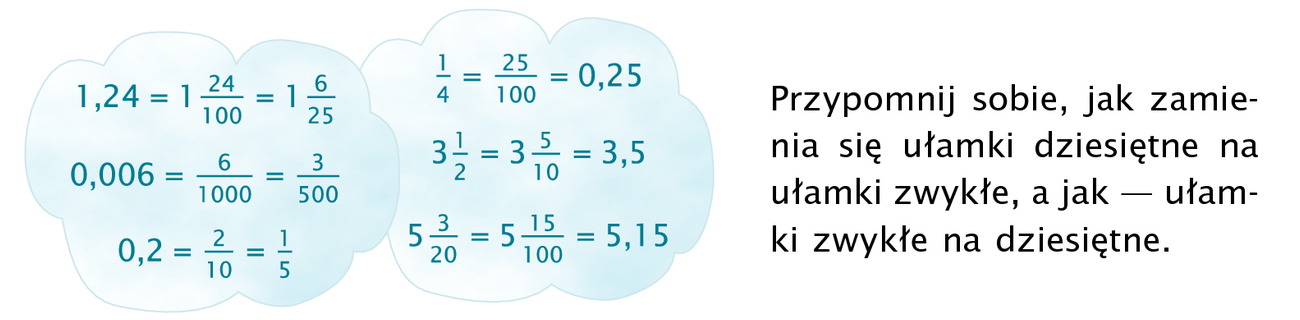 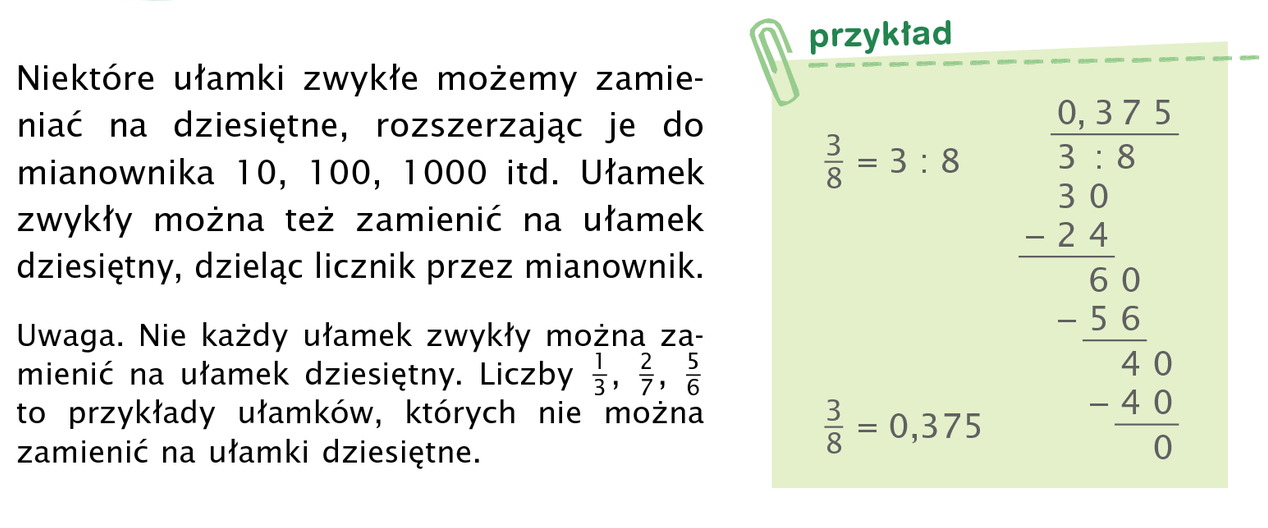 WARTO ZAPAMIĘTAĆ!!!0,5 = 0,25 = 0,75 = 0,2 = 0,125 = PRZYKŁADY:Zamień ułamek dziesiętny na ułamek zwykły i oblicz.2,5 +  = 2 +  = 3Zamień ułamek zwykły na ułamek dziesiętny i oblicz.0,75 -  = 0,75 – 0,2 = 0,55Zamień ułamek zwykły na dziesiętny i oblicz. · 1,1 = 0,6 · 1,1 = 0,66 : 0,2 = 0,4 : 0,2 = 4 : 2 = 2Zamień ułamek dziesiętny na zwykły i oblicz. · 1,1 =  · 1  =   ·  =  : 0,2 =  :  =  · 5 = 2 		( tu mamy mnożenie dlatego piątki możemy skrócić)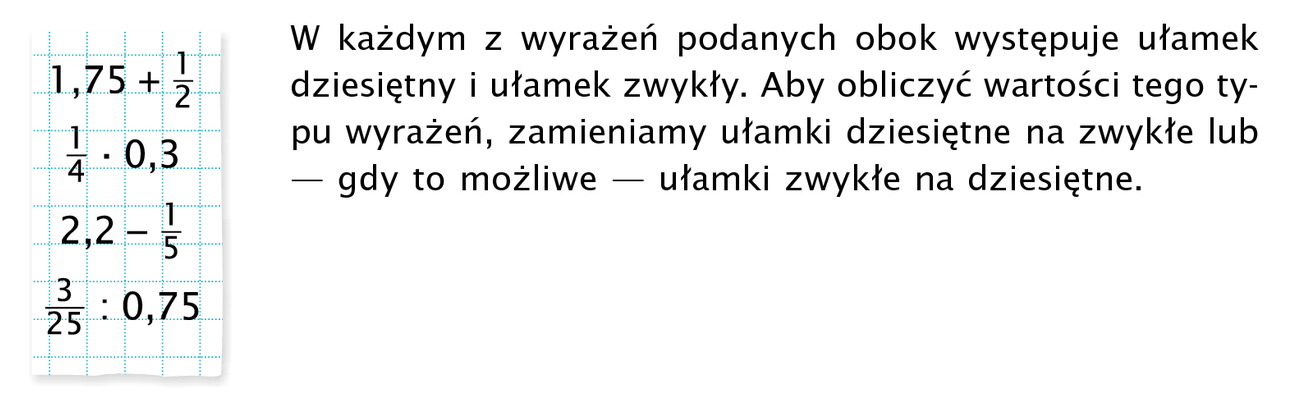 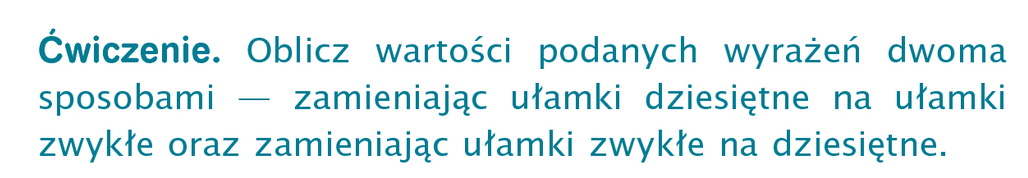 Przy wykonywaniu mnożenia ułamków zwykłych pamiętaj o skracaniu. Skracamy tylko licznik z mianownikiem. Gdy mamy liczbę mieszaną zamieniamy tę liczbę na ułamek niewłaściwy.Wykonane ćwiczenie proszę przysłać do mnie na maila w dniu 07.04.2020 r. W środę o 8.55 odbędzie się kartkówka z mnożenia i dzielenia ułamków dziesiętnych. 